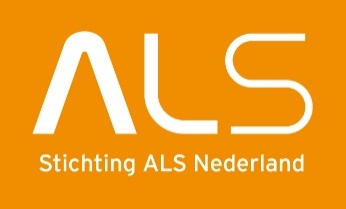 Veilingitem aanbieden – eigen veilingNaam inzenderBedrijfsnaam (indien van toepassing)AdresPostcodeWoonplaatsE-mailTelefoonnummer (niet verplicht) Naambijvoorbeeld: gesigneerde voetbal; weekendje weg naar GentOmschrijving Beschrijf in enkele zinnen wat dit veilingitem bijzonder maakt. 
Minimale prijsWat wil je er minimaal voor hebben? Minimale prijsverhoging per bodDit bedrag is hoeveel het per nieuw bod minimaal omhoog gaat. Uitgangspunt is 10% ten op zichte van de minimale prijs. StartdatumSchrijfwijze: 12/10/2022 12:00EinddatumSchrijfwijze: 17/10/2022 12:00AanbiederWie biedt het product aan? Wat is de reden dat je dit veilingitem ter beschikking stelt voor alsveiling.nl? Beeldmateriaal2-3 foto’s van items 